DCI-ASIE/2014/350-601EU-China Social Protection Reform ProjectComponent 1: Support to strengthen NDRC institutional capacity for the development and implementation of Social Protection reformsSeventh Six-month Component Status Report17 November 2017 – 16 May 2018Report submitted by EXPERTISE FRANCE,Component 1 Coordinator(First draft)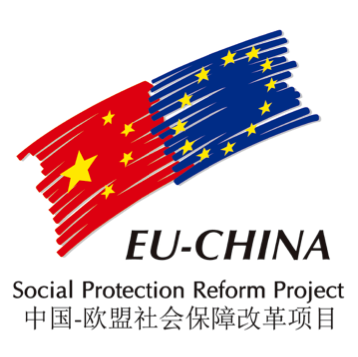 May 2018TA to improve and develop the Social IntroductionThis seventh Component 1 Status report presents component-related activities under the six-month period starting from 17 November 2017. During the period under review, the project component C1 completed its cycle of activities for 2017, and worked on the design, adoption and initial implementation of the programme of its activities for the year 2018. In spite of difficulties inherent to specific feature of the programme, which included several overseas activities in countries not members of the consortium, thus requiring innovative approaches for planning and implementation, practically all those activities to be undertaken under C1 programme for 2017 could be successfully completed. The 2018 Programme of activities could be prepared jointly by all parties involved – including through a coordination meeting held in December 2017 for the first time overseas, namely in Rome . It was adopted during the Project advisory committee PAC, meeting on 6 February 2018 in Beijing.Component 1 programme of activities for 2018 is again a very rich, ambitious and somehow complex one. Since the project was initially scheduled for completion in November 2018, it is important to note that the inclusion of new topics in the Component areas for research will allow for the full coverage of all topics initially assigned to it by the project Grant application form. Additionally, newly emerging areas of priority for Government action in the field of social protection were indeed added to this initial list.The Component programme of activities for 2018 also prepares for the future, through the inclusion of elements dedicated to the conclusion of extended technical cooperation instruments between Chinese and European stakeholders, and the start of programmes of bilateral exchanges to be further continued between European pilot partners and the Component pilot regions. This projection towards the future testifies to the fact that the project Component One will duly attain its assigned objective, that “partnerships between Specialized Public Bodies of EU Member States and the National Development and Reform Commission (NDRC) (…) on social protection are developed”.Responding to the request by the EUD, expressed during the PAC meeting in January 2018 following remarks made by the Mid-term evaluation team that more attention should be devoted to “coherence and synergies” among component-based activities, an ad hoc Task force on Project Coherence and Synergies was established in March 2018. Component One was entrusted with overall responsibility for this Task force, the works of which are therefore included in the present report under a separate section.The Task force allowed for, inter alia, evidencing the wide array and level of details covered by project activities, of which Component One represents a very significant part. I am convinced that, over the period to come, events and developments will confirm the relevance and significance of Component One works and activities as well as those of the project as a whole for a successful and sustainable economic and social development of China in partnership with Europe.Laurent de Lespinay,Coordinator Component 1,16 May 2018.ContentsIntroduction	21	Background Information and General Considerations	71.1	Results pursued	71.2	Topics to be considered	71.3	European best practices	91.4	National expertise	91.5	Stakeholders	91.6	Human resources	101.7	C1 specific Visibility action	101.8	Task force on Coherence and Synergies	102	Activities	122.1	Finalizing 2017 Activities	122.1.1	Cross topic activities	122.1.2	Training in Germany	132.1.3	Preparing for 2018 activities	142.2	Work Plan for 2018	142.2.1	Meeting with EU Representatives	142.2.2	Component researches	152.2.3	Overseas activities	192.2.4	Pilot Sites	202.3	Deliverables and Outputs	212.4	Component Management	213	Planning for next period (17 May – 16 November 2018)	22ANNEXES	23Table of AnnexesAnnex 1Pursuance of project results, C1	25Annex 2Use of European and International experts, C1	29Annex 3Use of national expertise, C1	33Annex 4Task force on Project Coherence and Synergies – 2018 Work Plan	36Annex 5C1 - Main outputs and deliverables, 2017	40Annex 6C1 - Utilization of Human resources, 2017	44Annex 7C1 - Proposed used of human resources, 2018	46Annex 8C1 - Expected outputs and deliverables, 2018	48Annex 9C1 - Tentative work plan until November 2018	50Annex 10Revised Gantt Chart – Component 1	52Relevant AcronymsBackground Information and General ConsiderationsThis report describes delivery of activities under the Component 1 - Support to strengthen NDRC institutional capacity for the development and implementation of Social Protection reforms - of the EU-China Social Protection Reform Project over the period 17 November 2017 – 16 May 2018 (seventh six-month period of implementation). The Grant establishing the project was signed on 17 November 2014.  Results pursuedComponent 1 of the project has specifically to pursue 4 of its altogether 11 identified results - results R2 to R5 inclusive -, namely:- Improved interagency cooperation in social protection reform (R2);  - Enhanced capacity in policy development, implementation and evaluation (R3); - Strengthening the interface of the various pension schemes towards full coverage in old-age (R4); and, - Reform efforts in response to urbanization trends, concerning notably basic protection and portability of rights (R5). NDRC is the main stakeholder and beneficiary for Component 1 activities.All of the above-mentioned results are being actively pursued at the time of writing this report. Annex 1 provides a picture of progress made in terms of results achieved and envisaged by C1 component of the project, including reference to the challenges addressed, the best practices used and the core reform recommendations produced whenever relevant.Topics to be consideredThe initially 18 technical topics envisaged for possible review under the project working methodology (analysis and assessment of the situation, confrontation with most relevant European best practices, formulation and adoption of reform proposals by the Chinese side) have all started being explored at the time of writing this report. Additionally, the evolution in national priorities led to the addition of new topics to the initial list that were subsequently endorsed by the PAC in 2016 and 2017.Table 1 below presents the topics selected for implementation under C1 since 2015 activity plan. The PAC, meeting on 6 April 2016 and 24 February 2017, upheld the adjunction of new topics to the initial list (topics 1.1.3, 1.2.3, 1.2.4) to better respond to the evolving national priorities since the elaboration of the Grant application form. It also took note of the merger of various topics all corresponding to one aspect of the same consideration, namely the Parametric reform of pension schemes (topics henceforth grouped under 1.3.6) Table 1 – Consolidated list of topics, component 1European best practicesThe project Component 1 benefits from exposure to European best practices via two main channels, one being direct exposure to outside realities through overseas capacity building, dialogue and study visits, and the other exchanges with European experts on topic of interest for the Chinese social security reform process. Under Component 1 auspices, overseas activities were already conducted in Belgium, the Czech Republic, Finland, France, Germany, Poland, Spain and Sweden. As part of 2018 programme of activities, overseas visits will be conducted in Belgium, Denmark, France, Italy and Spain.During activities conducted since the beginning of the project, including the period covered by the present report, Chinese beneficiaries could interact with some 120 experts and officials coming from seventeen European countries, including representatives from ten international organizations or projects. Details on the use of European and international expertise are to be found in Annex 2.National expertiseThe project methodology relies on expertise from Chinese experts to provide assessment of topics under consideration, and submit related draft reform proposals for further discussion among Chinese stakeholders, in view notably of the matching most relevant European and international experiences. Since the beginning of the project, 14 technical topics were or are being explored under project auspices, mobilizing 31 high-level Chinese experts. Details on the use of national expertise are provided in annex 3 of this Report. StakeholdersThe main Chinese stakeholder for Component 1 of the project is the National Development and Reform Commission, NDRC. NDRC Department of Employment and Income distribution is the lead technical unit for Component 1, which otherwise also deals with the Commission's International Cooperation Centre ICC - Division of International Cooperation. Stakeholders include target groups and final beneficiaries in selected pilot sites (Guangdong and Sichuan provinces, Shanghai city).Component 1 of the project also entertains privileged relations with entities and individuals interested in project works, outside the circle of NDRC. Within China contacts and working relations are in force with a number of institutions such as Ministry of Human Resources and Social security, All China Federation of Trade Unions, All China Women’s Federation (Beijing), China Population Development and Research Center, UNDP, ILO, the World Bank …Human resourcesThe contract of the EU Resident expert for Component 1, Mr Jean-Victor Gruat (Expertise France) took effect on 20 December 2014. Within the project Beijing office, Ms Wang Qingqing acted as assistant for Component 1 from August to December 2015. Ms. Xu Chenjia has been working as C1 Component assistant from February to September 2016, and Ms Li Xingli from 1 October 2016 to 31 January 2018. Ms. Shi Chuan has been appointed as C1 Component assistant from 1 February 2018. Mr Zhang Guoqing and Mr Fang Lianquan act as Main Chinese experts for the project Component 1 since April 2015 – respectively Main expert Operations and Main expert Research.C1 specific Visibility actionVisibility activities for the whole project are entrusted to its horizontal Secretariat. A project website is accessible in English and Chinese languages. Selected important C1 project activities are reported in the bilingual Electronic bulletin of the EUD to China and Mongolia. Component 1 also produces (paper and electronic versions) a quarterly bilingual (English and Chinese) Newsletter.Task force on Coherence and SynergiesDuring its meeting on 6 February 2018, the PAC expressed the desire that project activities be better coordinated among components, so as to ensure internal coherence and identification of potential for synergies. The Project leader therefore decided to establish within the project office in Beijing a Task force on Technical coherence and synergies, which took effect on 20 April 2018 after being approved by the EUD.Owing to the pivotal role played by Component 1 and its main Chinese stakeholder, the National Development and Reform Commission NDRC, in promoting integrated approaches to social protection notably through their contribution to the national economic and social development planning process, the Task force was placed under the responsibility of the EU Resident Expert for Component One, acting as its convener. Based in Beijing, the Task force includes members from each of the three project components as well as from the Project office. The assistant for Component 1 acts as Secretary to the Task force.The Task force programme of activities as approved during its meeting held on 26 April 2018 is reproduced in annex 4. As per its terms of reference, the Task force reports directly to the Project leader. Within the project Logical framework, the Task Force responds to Result R1 of the project intervention logic, with the following indicator attached: “A Task Force to ensure coherence and synergies in project intervention is established, which contributes to enhancing the level of policy dialogue on social protection reform between the EU and China”.ActivitiesThe current chapter presents a summary of activities conducted during the period under review as far as Component 1 is concerned – as well as preparatory work already conducted for activities ahead. The presentation follows the structure of the Plans adopted by the Project advisory committee, meeting on 24 February 2017 and 6 February 2018. For activities conducted earlier in 2017, kindly refer to the 6th Component status report Finalizing 2017 ActivitiesThe Programme of activities assigned to the component through its work-plan for 2017 as adopted by the PAC meeting on 24 February 2017 was duly completed during the period usually assigned for yearly activities within the Chinese context, i.e. the New Year eve for subsequent year - with the exception of a dialogue and study visit to Romania that had to be postponed for conflicting commitments. Annex 5 provides the list of output and deliverables resulting from Component 1 programme of activities for the year 2017.Cross topic activitiesThe third volume of Component 1 assessment reports, devoted to works conducted in 2017, was edited and published in English in November 2017. This volume includes the text of all four assessment reports produced as part of the year work plan, namely topic 1.3.6 Parametric reform in Pension systems by prof. Zhou Hong plus background national papers from the Czech Republic, France, Germany, Italy, Poland and Sweden; topic 1.4.2 Redistribution through social security – impact of parametric reform by professor Li Shi; topic 1.2.2 National policy evaluation technique on employment (by prof. Yue Jinglun) and on social security (by professor Zheng Gongcheng).NDRC is proceeding with the production of the equivalent volume in Chinese language.The Reform proposals submitted as part of the Component programme in 2017 were identified in a specific electronic publication (English and Chinese) available from the project website.Training in GermanyAs part of the EU-China Social protection reform project Component 1 programme of activities for the year 2017, a delegation of 17 NDRC national and provincial level senior officials, led by Mr Chang Tiewei, deputy Director general, Department of Employment and Income Distribution, undertook a two weeks training in Germany from 14 to 28 January 2018.The training organised under the framework of Johannes Gutenberg University was held in Mainz and Berlin. Placed under the overall direction of prof. Axel Weber, it was centred on the Relevance and Efficiency of Employment and Social protection policies in Europe with special reference to long-term care.
The training therefore covered three focal areas:• Evaluation of Employment• Evaluation of Social security policies• Services to provide care to the elderly.It mobilised overall some 20 lecturers, with the Chinese side presenting its national situation over two sessions, so as to facilitate interactive discussion with the course faculty. The first two areas focused on methods and tools of evaluation of systems and policies, the third area on functioning and financing of services. Training was imparted through a combination of class-room exchanges led by eminent specialists from Germany and other European countries or international institutions – selected Chinese delegates also introducing the specificities of their national situation, and of visits to relevant German institutions in Rhein-Palatinate and Berlin Provinces. Institutions visited included the German Federal Statistical Office, the Ministry of Labour and Social Affairs, the Ministry of Public Health, the Trade Unions Confederation and the German Employers’ Association, the German Public pension system, the Federation of Welfare institutions.The objective of the training was to increase awareness of the participants on how issues subject to reforms in China are handled in Germany. In the end, the Chinese delegation returned to China with a good understanding of the methods and techniques used in Germany as well as a solid picture of the solutions in place. The training activity attracted a high rate of satisfaction from the participants (average mark from individual evaluations of 4.66 out of possible 5) and, according to NDRC mission report, presented a good degree of usefulness for future work activities of the participants.As was the case for similar training exercises held under project auspices in 2015 and 2016, the members of the delegation had benefitted from a day technical briefing before departure – held in Beijing on 13 January 2018. Placed under the responsibility of the project, this briefing was imparted by prominent Chinese specialists, Mr. Zheng Gongcheng for Social security evaluation techniques, Mr. Yue Jinglun for the Evaluation of Employment policies and Ms. Zhang Yinghua for Long term care insurance.NDRC is in the process of publishing the whole materials from the course to allow for its dissemination and further use in China.Preparing for 2018 activitiesBased on the experience of previous years, it has been considered useful, at the request of NDRC, to organise an event to allow for proper advanced contacts with available representatives from host Countries for proposed Component 1 overseas activities to be held in the year 2018. These contacts took place on the occasion of a half-day round table discussion meeting scheduled for 30th November 2017 in Rome, around the topic of Active labour market policies.Participants in the meeting were, together with the Coordinator and the Resident expert for component 1, Ms. Kristine Langenbucher, Labour Market Economist, OECD; Mr. Hervé Chapron, Vice-President, France Think-Tank on the future of Social protection CRAPS; Mr. Koen Vleminckx, Head of Research and International relations, Federal Public Service for Social Security, Belgium and Ms. Valeria Bonavolonta, INPS, Component 2 coordinator.Although due to unexpected circumstances NDRC had to cancel at the last minute its participation in the events, the Round table discussion has indeed helped most directly concerned representatives from EU Member States to better understand the Chinese situation and expectations concerning active labour market policies through exchanges with project representatives. Conversely, presentations made from the OECD, France and Belgium helped better prepare for forthcoming project activities on Active labour market policies.Work Plan for 2018Meeting with EU RepresentativesOn 9 February 2018, the European Delegation to China and Mongolia hosted in Beijing an information session meeting of the EU-China Social Protection Reform Project with representatives of EU Member States. During the meeting, chaired by Mr. Jerome Pons, Head of Cooperation, Ms Sakura Moretto (EUD attaché) introduced the project background and main objectives. Following, Mr. Jean-Victor Gruat, Resident Expert of Component 1, Ms. Valentina Pignotti, Component 2 Assistant (representing C2), and Mrs. Marzena Breza, Resident Expert of Component 3 of the project presented the objectives and activities of each Component while providing a brief background analysis on the areas tackled by the project. Overall, the meeting –which was the third of its kind since the inception of the project - represented a good opportunity to share information and updates among the invited stakeholders, thus promoting mutual exchanges and cooperation.On the occasion, Component 1 representative shared with the audience its newly published brochure “Some Striking features of the Chinese pension system” produced as an update on the Component 2015 baseline data, and as a preface to its Technical notes.Component researchesMethods and Experiences of Strengthening Vocational trainingTopic 1.1.3, Monitoring interaction between employment promotion and social protection policies China is going through a fundamental transformation from an economy in pursuit of high growth rate to one focusing on higher efficiency and equality, better structured, with more sustainability and relying on innovation. The upgrading of economic development demands that the labour force be equipped with a set of vocational competences quite different from those in the past. Thus it has become vital in the field of vocational training to explore how to promote a capacity building of the labour force which is compatible with the vision of a more dynamic Chinese economy.In order to facilitate the transition from mass unskilled labour to skilled employment, which is required to accompany the development of the new normal economy where massive export of raw materials and modest quality cheap goods will no more be the vehicle for national development, it is important to identify the ways and means through which social protection embodies modern, lifelong vocational training technique, in which European experience will prove to be most useful. Chinese and European researches will be conducted in parallel for this important topic.In pursuing their reflection on how to reform their labour market and vocational training systems accordingly, the Chinese authorities are keen to rely on the rich experience accumulated in European countries, in the form of reports on national experiences as well as direct interaction between European and Chinese specialists.It was therefore decided to recruit several short-term European experts from countries having considered and completed systemic reforms of their labour market and vocational training systems over the last decade, or the experience of which is known to be particularly rich and efficient in these areas, to produce country briefs reporting on their national experiences – characteristics and monitoring of labour mobility, improving the quality of the labour force, relationship between economic development and vocational training systems. Country briefs expected from Belgium, Denmark, France, Germany, Italy, Poland and the United Kingdom will be shared with the Chinese academic experts to help in their own analysis. European experts may be called upon to visit China in May-June 2018 to exchange with their Chinese counterparts. Contents will also be presented on the occasion of an international workshop planned to be held in Belgium in June 2018 on High quality development and capacity building for labour market in China and in Europe (provisional title).Mr Yang Weiguo, Dean, School of Labor and Human Resources, Renmin University of China, has been selected as Chinese expert. Terms of reference have been produced and shared for European expeerts.Tools for redistribution of primary incomeTopic 1.3.5 Occupational pension plans – social security and other redistribution regulations and policy toolsPrimary income redistribution is crucial to the development of a harmonious society, especially when inequalities in primary income distribution are high, as is the case in China. After reviewing in 2016 and 2017 the influence of social protection, notably in old-age, over income redistribution in China, it is proposed to now include in the analysis the different tools available for income redistribution, which are direct and indirect taxation, social security contributions be they or not assessed on salaries, access to public services and public subsidies, social security and social assistance benefits, determination of wage levels and levels of remuneration for capital investment, etc. Such an analysis would evidence the complementarity among these mechanisms, and detail the reasons and consequences of putting more emphasis on one or the other. It was therefore decided to recruit one short-term Chinese expert to conduct a study and analysis of the tools for redistribution of primary income (direct and indirect taxation, subsidies, access to public services, social security contributions and benefits) and their use in China, and to formulate policy recommendations in that respect.To help in his assignment, the Expert will use related national information as well as information from selected European countries having a solid and broad experience in redistribution of primary income. The project will produce to this end a synthetic report on European practices.This work will be used as pre-briefing training material for a two weeks training session for high level officials to be held in Italy in September 2018 on the Influence of the adjustment of economic and industrial restructuring on income distribution (provisional title).Prof. Li Shi, from Beijing Normal University Business School, China institute for Income distribution, will conduct the research from the Chinese side. Mr Jean-Yves Hocquet, from the General secretariat of the French Ministries dealing with Social affairs, will produce a comparative study covering European member States policies and practices in income distribution.Employment and social security issues under the background of population movementTopic 1.3.8 Issues related to informal sector integration into social security schemesLabour mobility is a key to ensure continued stable economic development in China. As a matter of fact the reality of population movement is year after year a more visible component of the Chinese society. However, the analysis of the phenomenon as well as its regulatory framework and accompanying labour and social policy measures are in a way lagging behind – which may in turn impair the required mobility and harm the pursuance of the goal of harmonious development of the society under the “new normal” economy.It was therefore decided to recruit one short-term Chinese expert to conduct a study and analysis of Employment and social security issues under the background of population movement in China and to formulate policy recommendations in that respect.To help in his assignment, the Expert will use related national information as well as information from selected European countries having a solid and broad experience in social protection concerns in relation with population movements. Country briefs expected from Belgium, Denmark, France, Germany, Italy, Poland and the United Kingdom will be shared with the Chinese academic experts to help in their own analysis. European experts may be called upon to visit China in May-June 2018 to exchange with their Chinese counterparts.As for the activity on Vocational training (see above), this work will be used as pre-briefing training material for a two weeks training session for high level officials to be held in Italy in September 2018 on the Influence of the adjustment of economic and industrial restructuring on income distribution. (provisional title). It will also be presented during the International workshop to be held in Belgium on 20 June 2018 on High quality development and capacity building for labour market in Europe and in China.Mr Jin Weigang, President of the Chinese Academy of Labour and Social Security, has been selected as Chinese expert for this research. European national background papers on vocational training will also cover the topic of employment and population movement. The same uncertainties related to confirmation of date (see note 7 above) currently apply.Considering universal pensions in ChinaTopic 1.3.3 Universal social pension modelsSince the reform of resident pension schemes in 2009, the number of persons covered under that scheme has considerably and rapidly increased in China. In 2016, the coverage under urban and rural resident or employees’ pension schemes was of some 900 million persons, which was considered as close to 90% of the eligible population.However, this quasi-universal coverage is not achieved through a unified, coherent system, and raises a number of questions about equity, social efficiency, sustainability and mobility.The question of achieving a fair and decent protection in old age for the whole China population is a core preoccupation for the Government at all levels, all the more when this population is experiencing a rapid demographic ageing.It was therefore decided to recruit one short-term Chinese expert to conduct a study and analysis of the prospect to make use of resident pensions in China to consider the possibility of developing at the national level a truly integrated, satisfactory and sustainable universal pension scheme. In conducting his research, the expert will make full use of international experience and of previous works conducted within the Chinese Academy of Social Sciences.  The international context especially the actual experience in selected EU countries with most relevant experience in universal social protection may be addressed in the report as well as the position of international organisations notably the ILO and the World Bank Global Partnership for Universal Social Protection USP2030.Mr Qi Chuanjun, researcher with the Chinese Academy of Social Sciences, was selected to undertake this assignment.Active AgeingTopic 1.3.7 Ageing population and possible strategies of dealing with the situationThe Active Ageing Index is a project of the European Commission – Directorate General for Employment, Social Affairs and Inclusion - and of the United Nations Economic Commission for Europe (UNECE). The overall goal of the Active Ageing Index is to "identify areas in which different policies and programmes can promote the contribution and potential of older people". It covers 4 main domains, namely Employment; Participation in society; Independent, healthy and secure living; and, Capacity and enabling environment for active ageing (altogether 20 indicators). This Index can be of very great interest for China as a rapidly ageing society in search of a new normal economic development. It was therefore decided to conduct a research on the interest for and feasibility of the Active Ageing index in China. The activity will include an ad hoc research report, and a dedicated national seminar.The Hong Kong University represented by Prof. Ashgar Zaidi, who is lead researcher for the Active Ageing Index project of the European Commission, has been selected in this respect. Collaboration with the China Population Development Research Center, the Chinese Social Security Association and the Chinese Academy of Social Sciences will be searched.Overseas activitiesInternational WorkshopIt is proposed to hold in Belgium during the first half of 2018 (tentatively in June 2018) an International Workshop on the topic of Active labour market policies within the framework of Social protection – Chinese and European experiences. Participation would include Chinese and European experts and national officials, as well as representatives from international organisations such as OECD and the European Commission. As already mentioned (see footnote 7 above) there are still, at the time of writing this report, uncertainties on the timing of the event. Belgium has confirmed its availability and interest in hosting the workshop.Dialogue and Study visitImmediately after the workshop, a delegation from NDRC high level officials will go on a Policy dialogue and Study visit on Active labour market policies as an integral part of social protection. The visit would last for a period of six days, and be conducted in 2 Countries – in addition to Belgium - where records concerning ALMP are particularly interesting, namely Poland and Denmark. The combined duration of the Workshop and Study visits would be of 10 calendar days, for a delegation of up to six people. Host countries have confirmed their interest in receiving the delegation.Visit by the vice-chairman of NDRCAs was the case in 2017, it is expected that the Project will provide limited support to the visit of NDRC vice-chairman, Mr Wang Xiaotao, to the European Commission and to Spain, where he would finalize and sign cooperative agreements negotiated during the year 2017. Mr Wang Xiaotao was just appointed Director of the newly created State International Development Cooperation Agency, or SIDCA. At the time of writing this report, NDRC had not made their views on the changes to intervene in this activity known to the Component secretariat.High-level TrainingIt was proposed that the two-week training for NDRC central and provincial levels officials will be held in Italy during the second half of 2018 – tentatively from 15 to 28 October 2018 - around the theme of Influence of the adjustment of economic and industrial restructuring on income distribution. The training will notably address the major European experiences in promoting social integration through expanding the middle-income group by the combined use of employment and social security policies; the main measures to prevent polarization and spreading social risks by the governments; the main measures to regulate and control the high-income group, and to provide subsistence allowances to the low-income group.The training was agreed in principle by NDRC higher level authorities. The Italian side submitted by mid-February 2018 a tentative broad schedule for the training, and is working on a more detailed programme for endorsement by the Chinese stakeholders.Pilot SitesShanghaiAs a follow up on activities already conducted with Shanghai under topic 1.3.7 Issues related to dependency insurance, it was proposed to call again on the Shanghai Academy of Development and Reform requesting an update on their on-going pilot experiment. A study visit to France and Spain, which are among European Countries having developed relevant researches and social programmes, would be organized during the fall for representatives of Shanghai authorities (2 Countries, 10 participants, 8 days).Envisaged countries have agreed in principle to host the delegation. Confirmation is still expected from the Chinese side.GuangdongTo start implementing this programme of cooperation, two subjects linked with topic 1.1.1, Social administration systems reform, were proposed for implementation in Guangdong already in 2018, namely:The Enhancement of Statistics Management, as a tool for decision-making in the field of Social Security with Guangdong Provincial Development and Reform Commission. Preliminary terms of reference for this activity to be led by Expertise France and by the Belgian Banque Carrefour de la Sécurité Sociale (Data exchange and warehouse system of the Belgian Social Security system) were submitted to NDRC in March 2018;The Preparation of teaching material, to raise awareness on the importance of solidarity in social protection schemes and entrepreneurship with Qingyuan municipality. A first meeting between NDRC and the French National Education Mutual Fund (Solidarity in social Protection), which already has experience in working in China with comparable packages, was organised in April 2018, following which draft terms of reference were submitted to NDRC, for further discussion with concerned Guangdong authorities.Deliverables and OutputsAnnex 5 presents the outputs and deliverables from C1 component for the year 2017, which fully corresponds to the Component activity plan.Component ManagementAnnex 6 summarises the use made of human resources under the framework of Component 1 during the year 2017.Planning for next period                                              (17 May – 16 November 2018) The next six months period of the project will embrace the dates between 17 May and 16 November 2018 i.e. theoretically the last semester of the project. Over this period, the C1 team is expected to complete its programme of activities for 2018. The proposed use of human resources for the year 2018 is indicated in annex 7 to this report. Annex 8 provides the anticipated outputs and deliverables for the year 2018.The revised work plan and Gantt Chart, reproduced as annexes 9 and 10, provide the anticipated evolution as far as C1 is concerned for the rest of the year 2018.Of course one key element for the Component will be the result of the on-going discussion between the project leadership and the EUD concerning a possible extension of activities into the year 2019.Although all parties involved have expressed an interest in such an extension, little is known about its possible contents and scope beyond, as far as Component 1 is concerned, the intention to take stock of progress made over the implementation of the 13th Five-year plan (2016-2020) in the fields of social security reform, income distribution and employment, while preparing possible inputs into the forthcoming Plan (2021-2025) forming the core of the proposal (pursuing further result R1). The component may also continue with pilot activities, and follow up on memoranda of understanding.At the time of writing this report, there was however no formal information received from NDRC on their intention and desiderata concerning project extension.v.1, 16 May 2018.ANNEXES                                                                                                                                                                                                       Annex 1                                             Pursuance of project results, C1                                                                                                                                                                            Annex 2        Use of European and International experts, C1 Annex 3Use of national expertise, C1Annex 4Task force on Project Coherence and Synergies – 2018 Work PlanAnnex 5C1 - Main outputs and deliverables, 2017C1 OUTPUTS AND DELIVERABLES – 2017 PROGRAMME OF ACTIVITIESAnnex 6C1 - Utilization of Human resources, 2017* Data of days worked between Year 1 and subsequent years for Chinese experts are not comparable, because of changes in unit costsAnnex 7C1 - Proposed used of human resources, 2018Annex 8C1 - Expected outputs and deliverables, 2018Annex 9C1 - Tentative work plan until November 2018 (SEE IN ANNEXED EXCEL FILE)Annex 10Revised Gantt Chart – Component 1(SEE IN ANNEXED EXCEL FILE)AcronymDescriptionACFTUAll-China Federation of Trade UnionsACWFAll-China Women's FederationCASSChina Academy of Social SciencesCISSCentre For International Social Security StudiesCRAPSComité de réflexion sur l’avenir de la protection sociale – French think-tank on the future of social protectionEN3SÉcole Nationale Supérieure de Sécurité Sociale (French National School of Higher Social Security Studies)EUEuropean UnionEU MSEuropean Member StateEUDEuropean Union DelegationGANTTA Gantt Chart is a type of bar chart illustrating a project scheduleHLEHigh Level EventICCInternational cooperation centre of the NDRCILOInternational Labour OrganizationIMCInternal Management CommitteeINPSIstituto Nazionale Previdenza Sociale, Italian National Social Security InstituteISSAInternational Social Security AssociationMoCAMinistry of Civil AffairsMoFMinistry of FinanceMOFCOMMinistry of Commerce MoHRSSMinistry of Human Resources and Social SecurityNDRCNational Development and Reform CommissionNGONon-Governmental OrganizationOECDOrganization for Economic Co-operation and Development PACProject Advisory CommitteeROMResults oriented monitoring missionSAFEAState Administration of Foreign Experts AffairsSIDCAState International Development Cooperation AgencySOCIEUXSocial Protection European Union Expertise in development cooperation TFCSProject Task Force on Technical Coherence and SynergiesUNDPUnited Nations Development ProgrammeUNECEUnited Nations Economic Commission for EuropeTopicTopicObservationsR21.1.1Social insurance administration systems reform – Contribution to the XIIIth Five-Years PlanReformulated 2015R21.1.2Coordination of policy making among government agencies in areas related to social protection reformOn-goingR21.1.3Monitoring interaction between employment promotion and social protection policiesIntroduced 2016.R31.2.1Relationship of pension benefit with minimum social wageMerged with 1.3.6R31.2.2National policy evaluation technique in the area of social protection (indicators, methods and programs)2017R31.2.3Affordability of Pension schemes (contributions and Government subsidiesIntroduced 2016R31.2.4Gender considerations in pension schemesIntroduced 2017R41.3.1Pension reform for public sectors2015R41.3.2Social pooling of the basic pension component – Evaluation of the combination between basic pension and individual accountsReformulated 2015R41.3.3Universal social pension models2018 – National feasibility studyR41.3.4Multi-tiered design of pension systems (public pension, enterprise annuity and individual pension)2015R41.3.5Occupational pension plans for public sectors and private pension plans2018 – Angle Income redistribution toolsR41.3.6Parametric reforms of pension system (Vesting, indexation, adjustment mechanisms of pension benefit, benefit formula etc.)Reformulated 2017 – Merged with 1.2.1, 1.3.9, 1.4.1)R41.3.7Ageing population and possible strategy of dealing with this situation2016R41.3.8Issue related to the informal sector integration in social security schemes2018 – Angle Population mobilityR41.3.9NDC (notional defined contribution) pension reform Merged with 1.3.6R51.4.1Improvement of the individual account component in public pension system for urban workersMerged with 1.3.6R51.4.2Relationship between social-economic development and the redistribution function of social security2016 – Ctd 2017R51.4.3Strategy of integrating social security system in urban and rural context also through the portability of social insurances2015TopicTopicChallengeEU Best Practice mobilizedReform proposedR21.1.1Social insurance administration systems reform – Contribution to the 13th  Five-Years PlanContribute XIII-5Complete SI management standardizationF, CZ, BeContinuation efforts towards system wide standardizationIn Reform proposals, vol. IR21.1.2Coordination of policy making among government agencies in areas related to social protection reformUnited direction for proposing, planning, monitoringEU globalFR21.1.3Monitoring interaction between employment promotion and social protection policiesLong term economic viability of SS protectionEU globalBe, Cz, F, I, Pl, Ro, SpMonitor cost and efficiency of social protectionIn Reform proposals, vol. IIR31.2.1Relationship of pension benefit with minimum social wageMerged with 1.3.6R31.2.2National policy evaluation technique in the area of social protection (indicators, methods and programs) Evaluate quality and relevance of reformsGeSS & Employment.SS: 5 main indicators: coverage, replacement, equity, contributions, sustainabilityEmpl.: Intra-governmental coordination; long term and short term views; balance industrial & social; focus on both quantity & quality of jobs; more autonomy to local In Reform proposals, vol. IIIR31.2.3Affordability of Pension schemes (contributions and Government subsidiesFinancial affordability in context of new normalGeConduct regular actuarial analysisIn Reform proposals, vol. IIR31.2.4Gender considerations in pension schemesPreservation of women’s rights during reformEU, FForthcomingR41.3.1Pension reform for public sectorsIntegration of civil servants into general scheme for employeesOECD; EU globalBe, F, SF, I, Nl, SpFine tuning processes for integrationIn Reform proposals, vol. IR41.3.2Social pooling of the basic pension component – Evaluation of the combination between basic pension and individual accountsMake individual accounts more attractiveI, SwPromote organic combination of social pooling and individual accountsIn Reform Proposals, vol. IR41.3.3Universal social pension models2018 SFForthcomingR41.3.4Multi-tiered design of pension systems (public pension, enterprise annuity and individual pension)Build comprehensive three-tier modelFComprehensive model proposedIn Reform proposals, vol. IR41.3.5Occupational pension plans for public sectors and private pension plans2018 ForthcomingR41.3.6Parametric reforms of pension system (Vesting, indexation, adjustment mechanisms of pension benefit, benefit formula etc.)Mobilize all parameters composing pension reform in pension schemeReformulated 2017 – Merged with 1.2.1, 1.3.9, 1.4.1)Be, F, I, Cz, Pl, Sw, DAvoid the governmentconfrontation towards social conflicts, make the reform into a kind of technical work.Parametric reform of pension can be focused on both the contribution and the expenditureIntroduce social balance factor to enable the reforms cut spending and balance the gap between the rich and the poor.In Reform proposals, vol. IIIR41.3.7Ageing population and possible strategy of dealing with this situationAgeing before become rich syndrome; degradation of SI demographic ratioSpKeep ageing workforce activeLong term care insuranceIn Reform proposals, vol. IIR41.3.8Issue related to the informal sector integration in social security schemes2018 ForthcomingR41.3.9NDC (notional defined contribution) pension reform Merged with 1.3.6R51.4.1Improvement of the individual account component in public pension system for urban workersMerged with 1.3.6R51.4.2Relationship between social-economic development and the redistribution function of social securityIncrease redistribution function of social securityEU globalSF, FMonitor and improve redistribution through SSRelate parametric reform and redistributive functionsIn Reform Proposals, vol. II & III + forthcoming (1.3.5)R51.4.3Strategy of integrating social security system in urban and rural context also through the portability of social insurancesImprove system integrationEUSpEnsure smooth transition from rural to urban schemeImprove mechanisms for vesting and portabilityIn Reform Proposals, vol. IYearEU STEGenderCountryNotesYearEU STEGenderCountryNotes2015Vleminckx, KoenmBELBest practices2015Von NordheimmDKInternational Workshop Brussels February 20152015HolzmannmAtInternational Workshop Brussels February 20152015QueisserfDInternational Workshop Brussels February 20152015VleminckxmBeInternational Workshop Brussels February 20152015GieselinckmBeInternational Workshop Brussels February 20152015PaldaniusmSFInternational Workshop Brussels February 20152015CrudomIInternational Workshop Brussels February 20152015GortzakmNlInternational Workshop Brussels February 20152015BarberamSpInternational Workshop Brussels February 20152015DesfossesmFInternational Workshop Brussels February 20152015Fatome ThomasmFRATraining in France June 20152015Salinaro EdmondomITATraining in France June 20152015Guegano YvesmFRATraining in France June 20152015Libault DominiquemFRATraining in France June 20152015de Vives AudefFRATraining in France June 20152015Denechere AgathefFRATraining in France June 20152015Bras Pierre LouismFRATraining in France June 20152015Aubert PatrickmFRATraining in France June 20152015Izard Jean-LucmFRATraining in France June 20152015d'Yvoire ArnaudmFRATraining in France June 20152015Carta AllessandrafITATraining in France June 20152015Ball FredericmFRATraining in France June 20152015Landou ChristophemFRATraining in France June 20152015Pullman TimmFRATraining in France June 20152015Weishaupt ThierrymFRATraining in France June 20152015Geraci MarcomFRATraining in France June 20152015Elena DobrefROMTraining in France June 20152015Rusandu OliviafROMTraining in France June 20152015Pablo Blazquez AntoniomSPATraining in France June 20152015Truphemus SylviefFRATraining in France June 20152015Meyet MichelmFRATraining in France June 20152015Pinel PhilippemFRATraining in France June 20152015Chastan EricmFRATraining in France June 20152015Desfosses PhilippemFRATraining in France June 20152016GauvinfFRAApril Dialogue20 in total for all four experts            (5 each)2016SacchiMITAApril Dialogue20 in total for all four experts            (5 each)2016Vleminckx, KoenmBELApril Dialogue20 in total for all four experts            (5 each)2016CoyerMFRAApril Dialogue20 in total for all four experts            (5 each)2016Vleminckx, KoenmBELDialogue + Training 10 in total                  (2 exp. x 5)2016CoyerMFRADialogue + Training 10 in total                  (2 exp. x 5)2016JeannerotMFRAHigh Level Event 15 in total                 (5 exp. x3)2016BeversMBELHigh Level Event 15 in total                 (5 exp. x3)2016MarksovafCZHigh Level Event 15 in total                 (5 exp. x3)2016ToiuFROMHigh Level Event 15 in total                 (5 exp. x3)2016OrtizFSPAHigh Level Event 15 in total                 (5 exp. x3)2016SacchiMITAHigh Level Event 30 in total                  (6exp. x5)2016HocquetMFRAHigh Level Event 30 in total                  (6exp. x5)2016KiviniemiMSFHigh Level Event 30 in total                  (6exp. x5)2016KyrieriMHEHigh Level Event 30 in total                  (6exp. x5)2016ScholzMDHigh Level Event 30 in total                  (6exp. x5)2016Vleminckx, KoenmBELHigh Level Event 30 in total                  (6exp. x5)2016Teresa QuílezFSPATRAINING COURSE IN SPAIN JUNE-JULY 20162016Graciano AliafSPATRAINING COURSE IN SPAIN JUNE-JULY 20162016Antonio Jesus ArgüesnmSPATRAINING COURSE IN SPAIN JUNE-JULY 20162016Dolores CanofSPATRAINING COURSE IN SPAIN JUNE-JULY 20162016Thomas DominiquemLUXTRAINING COURSE IN SPAIN JUNE-JULY 20162016Dolores RuizfSPATRAINING COURSE IN SPAIN JUNE-JULY 20162016Thomas FilleurmFRATRAINING COURSE IN SPAIN JUNE-JULY 20162016Antonella Della MonachafITATRAINING COURSE IN SPAIN JUNE-JULY 20162016Beatriz PerezfSPATRAINING COURSE IN SPAIN JUNE-JULY 20162016Carlos BravomSPATRAINING COURSE IN SPAIN JUNE-JULY 20162016Ignacio GutierrezmSPATRAINING COURSE IN SPAIN JUNE-JULY 20162016Gracia CastresanafSPATRAINING COURSE IN SPAIN JUNE-JULY 20162016Radek MallymCZTRAINING COURSE IN SPAIN JUNE-JULY 20162016Rafael DomenechmSPATRAINING COURSE IN SPAIN JUNE-JULY 20162016Paula RochfSPATRAINING COURSE IN SPAIN JUNE-JULY 20162016Carmen ArmestofSPATRAINING COURSE IN SPAIN JUNE-JULY 20162016Manuel VelazquezmSPATRAINING COURSE IN SPAIN JUNE-JULY 20162016Noami GarciafSPATRAINING COURSE IN SPAIN JUNE-JULY 20162016Jesus FuertesmSPATRAINING COURSE IN SPAIN JUNE-JULY 20162016Margarita GomezfSPATRAINING COURSE IN SPAIN JUNE-JULY 20162016Raquel HerranzfSPATRAINING COURSE IN SPAIN JUNE-JULY 20162016Juan VillamSPATRAINING COURSE IN SPAIN JUNE-JULY 20162016Antonio BlazquezmSPATRAINING COURSE IN SPAIN JUNE-JULY 20162016Andrew ReillymOECDTRAINING COURSE IN SPAIN JUNE-JULY 20162016Laura MolinafSPATRAINING COURSE IN SPAIN JUNE-JULY 20162016Michael EnglertmBELTRAINING COURSE IN SPAIN JUNE-JULY 20162016Ernesto OrtegamSPATRAINING COURSE IN SPAIN JUNE-JULY 20162016Jeronimo GonzalezmSPATRAINING COURSE IN SPAIN JUNE-JULY 2016De LespinaymFRAProvincial review (Feb.March 2017)TretyakmFRAProvincial review (Feb.March 2017)Vleminckx KoenmBELProvincial review (Feb.March 2017)Antichi MassimomITAProvincial review (Feb.March 2017)Pasqua Maria-TeresafITAProvincial review (Feb.March 2017)LavignefFRAParametric reform (August 2017)MazzaferromITAParametric reform (August 2017)Skorpic/SuchomelmCZParametric reform (August 2017)BirkholzmSWParametric reform (August 2017)SteinmeyermDParametric reform (August 2017)SzybkiemPLParametric reform (August 2017)ThevenotfOECDInternational Workshop (Sept.17)VanhuissemDKInternational Workshop (Sept.17)RangusmSVInternational Workshop (Sept.17)KauffmannfDPolicy dialogue (Sept. 2017)ScarpettamOECDPolicy dialogue (Sept. 2017)VleminckxmBePolicy dialogue (Sept. 2017)KiviniemimSFPolicy dialogue (Sept. 2017)LangenbucherfOECDALMP Seminar (Nov.2017)ChapronmFALMP Seminar (Nov.2017)VleminckxmBALMP Seminar (Nov.2017)2018Weber AxelmDTraining course in Germany(January 2018)2018Krost RamonafDTraining course in Germany(January 2018)2018Boehle MarafDTraining course in Germany(January 2018)2018Hött BeatefDTraining course in Germany(January 2018)2018Kunissen KatharinafDTraining course in Germany(January 2018)2018Ahrend HelkefDTraining course in Germany(January 2018)2018Landwehr ClaudiafDTraining course in Germany(January 2018)2018Rinne UlfmDTraining course in Germany(January 2018)2018Becker BerndmDTraining course in Germany(January 2018)2018Weissbrod ThomasmDTraining course in Germany(January 2018)2018Rengers MartinafDTraining course in Germany(January 2018)2018Mai Christoph-MartinmDTraining course in Germany(January 2018)2018Rieckhoff ChristianmDTraining course in Germany(January 2018)2018Langelüddeke AnnefDTraining course in Germany(January 2018)2018Tippelmann OrtrunfDTraining course in Germany(January 2018)2018Baller DirkmDTraining course in Germany(January 2018)2018Zaidi AshgarmUKActive ageing TOPICNAMEOUTPUTTIMING1.1.1 Social insurance administration reformTan ZhongheAssessment reportJuly 20151.1.1 Input into the XIIIth Five-year PlanTan ZhongheAssessment reportJuly 20151.1.3 Monitoring interaction between employment and social security policiesZheng GongchengZeng XiangquanZhang JuweiPPtPPtAssessment reportApril 2016Apr.&Sept.16Sept.20161.1.3  Methods and experiences of strengthening vocational trainingWei GuowangAssessment reportApril 20181.2.2 National policy evaluation technique (SS)Zheng GongchengPPT, Assessment reportJuly 20171.2.2 National policy evaluation technique (EMPL.)Yue JinglunPPT, Assessment reportJuly 20171.2.3 Sustainability of pension schemes (contributions and government subsidies)Zheng BingwenLiu KeguXiong JunAssessment reportNotesPPtSept.2016Sept.2016Sept.20161.2.4 Gender considerations (SC)Lin YiAssessment reportNovember 20171.2.4 Gender considerations (GD)Yue JinglunAssessment reportNovember 20171.3.1 Pension reform for public sectorZhang YinghuaAssessment reportNov.20151.3.2 Evaluation of the combination of basic pension and Individual accountsSong XiaowuAssessment reportJuly 20151.3.3 Universal social pension modelQi ChuanjunResearch reportApril 20181.3.4 Multi-tiered design of pension systems (public pension, enterprise annuity and individual pension)Dong KeyongAssessment reportJuly 20151.3.5 Occupational pension plans – social security and other redistribution regulations and policy toolsLi ShiAssessment reportApril 20181.3.6 Parametric reformZhou HongAssessment reformOctober 20171.3.7 Ageing population and possible strategy of dealing with this situationPu HaihongDong KeyongPPtAssessment reportSept.2016July 20161.3.8 Issues related to informal sector integration into social security schemesJin WeigangAssessment reportApril 20181.4.2 Relationship between social-economic development and the redistribution function of social securityLi ShiHu AngangSong XiaowuAssessment reportPPtNotesAugust 2016Sept.2016Sept.20161.4.2 Redistribution – Parametric reformLi ShiAssessment reportPPtOctober 20161.4.3 Strategy of integrating social security system in urban and rural context also through the portability of social insuranceWang ZeyingJin WeigangYue JinglunLin YiAssessment reportNotesPPtPPtNov.2015Sept.2016Sept.2016Sept.2016Main Experts Component 1Zhang GuoqingFang LianquanOperationsResearchSince Feb.2015Since Feb.2015TERMS OF REFERENCEACTIVITIES 2018INCUMBENT(S)OUTPUTPROGRESS END APRIL 2018To ensure that the project provides appropriate responses to the main problems and needs of the Chinese social protection system identified in the Grant application form 1.1 Establish inventory of project works addressing each of the 7 Problem areas, per componentTF Secretariat with support from each component Project documentCompleted up to and including 2017 ActivitiesTo ensure that the project addresses the cross-cutting issues identified in the Grant application form 2.1 Documenting project works addressing each of the 4 Cross-cutting issues TF Secretariat with support from each component Project documentCompleted up to and including 2017 ActivitiesTo ensure that the project addresses the cross-cutting issues identified in the Grant application form 2.2 Draft technical note on Disability Ms Shi ChuanTechnical noteCompleted. MoCA to be requested for translation into ChineseTo ensure that activities conducted under one Component benefit to and from inputs by other interested components (cross-fertilization)3.1 Systematic exchange of information and mutual participation in activitiesComponent teamsParticipation listOn-going. TF secretariat prepared a standard form to evidence mutual participation in eventsTo review respective findings and recommendations of the project components on similar or connected issues, with a view to ensure their internal coherence4.1 Draw table of interaction among component based topical reviewsTF Secretariat with support from each componentTableCompletedTo review respective findings and recommendations of the project components on similar or connected issues, with a view to ensure their internal coherence4.2 Compare recommendations on connected topics from various componentsTF Secretariat with support from each componentComparative tablesOn-going (C2-C3 table of interaction to complete)TERMS OF REFERENCEACTIVITIES 2018INCUMBENT(S)OUTPUTPROGRESS END APRIL 2018To produce its own analytical works and publications on issues it considers of relevance for project coherence and quest for synergies5.1 Prepare joint publication on AgeingC2 with support from other 2 components & TFPublicationOn-going. To be used as background material for Special event (pt 7.1)To produce its own analytical works and publications on issues it considers of relevance for project coherence and quest for synergies5.2 Produce project MemorabiliaTF Secretariat with support from each componentPublicationCompendium of project main findings and suggestions. Preferably 2019, for final eventTo look after the compilation, analysis and publication of statistical and other data and materials supporting project coherence and synergies6.1 Develop a joint bibliography by topicTF SecretariatPublicationOn-going. If necessary envisage limited HR support (internship)To look after the compilation, analysis and publication of statistical and other data and materials supporting project coherence and synergies6.2 Continue publication of project statisticsC2 with support from other 2 componentsStatistical notesOn-going (next issues: Belt & Road; Gender)To look after the compilation, analysis and publication of statistical and other data and materials supporting project coherence and synergies6.3 Complete technical notes for C1 - C3, start technical notes for C2Component project teamsTechnical notesOn-going. C1, 23 Notes; C3, 7 Notes) Within the limits inherent to the project objectives, procedures and means of action, to propose and implement appropriate action and activities to promote its overall coherence and synergies7.1 Contribute to project visibility event on occasion of Elderly DayC2 with TF supportMeetingOn-going. Target date mid-SeptemberTo ensure that compatible formats are used for similar outputs from the various components (including Technical notes)7.2 Review format of technical notes to ensure coherenceTF secretariatPublicationTo be started. C3 template to be explored as basis for standardizationRTopicTopicActivityOutputsAuthorsStatusRIDTitleActivityOutputsAuthorsStatusR21.1.1Social insurance administration systems reform – Contribution to the 13th  Five-Years PlanPilot sites - Provincial Exchange in Shanghai and GuangdongMission reportExpertise FranceCompletedR21.1.2Coordination of policy making among government agencies in areas related to social protection reformExemplarity of European best practices in areas of special interest for Chinese pension reformTechnical NotesJV Gruat & aliaCompleted – EN on website; CN under proof readingR21.1.3Monitoring interaction between employment promotion and social protection policies2nd High level EU-China Policy dialoguePPtsMeeting reportLin GuowangCompleted. R21.1.3Monitoring interaction between employment promotion and social protection policiesMinisterial visit to Belgium, Spain and ItalyMission reportNDRCCompletedR21.1.3Monitoring interaction between employment promotion and social protection policiesRound-table meeting in Rome on Active labour market policiesMeeting reportJV GruatCompletedR31.2.2National policy evaluation technique in the area of social protection (indicators, methods and programs)Situational analysis Social securityAssessment reportZheng GongchengCompleted EN & CNR31.2.2National policy evaluation technique in the area of social protection (indicators, methods and programs)Situational analysis EmploymentAssessment reportYue JinglunCompleted EN & CN. R31.2.2National policy evaluation technique in the area of social protection (indicators, methods and programs)Panel discussion with stakeholders on the Identification phasePanel reportPPtsLi LingxiCompletedR31.2.2National policy evaluation technique in the area of social protection (indicators, methods and programs)Training in GermanyReport, training materialsAxel Weber & aliaCompletedR31.2.4Gender considerations in pension schemesSituational analysis SC Assessment reportLin YiCompleted EN & CNR31.2.4Gender considerations in pension schemesSituational analysis GDAssessment reportYue JinglunCompleted EN & CNR31.2.4Gender considerations in pension schemesDialogue and Study visit to RomaniaMission reportPostponedR41.3.6Parametric reforms of pension system (Vesting, indexation, adjustment mechanisms of pension benefit, benefit formula etc.)Situational analysisAssessment reportZhou HongCompleted EN & CN; on websiteR41.3.6Parametric reforms of pension system (Vesting, indexation, adjustment mechanisms of pension benefit, benefit formula etc.)Identification and review of possible relevant EU experienceNational reportsBirkholz,Lavigne,Mazzaferro, Skorpik, Steinmeyer, ZybkieCompleted EN & CN; on website R41.3.6Parametric reforms of pension system (Vesting, indexation, adjustment mechanisms of pension benefit, benefit formula etc.)Panel discussion with stakeholders on the Identification phasePanel reportLi LingxiCompletedR41.3.6Parametric reforms of pension system (Vesting, indexation, adjustment mechanisms of pension benefit, benefit formula etc.)International workshop in FranceMeeting reportPPtsLin GuowangCompleted. R51.4.2Relationship between social-economic development and the redistribution function of social securitySituational analysis (parametric reforms)Assessment reportLi ShiCompleted EN & CN; on websiteR51.4.2Relationship between social-economic development and the redistribution function of social securityPanel discussion with stakeholders on the Identification phasePanel reportPPtsLi LingxiCompletedR51.4.2Relationship between social-economic development and the redistribution function of social securityInternational workshop in FranceMeeting reprotPPtsLin GuowangCompleted. R51.4.2Relationship between social-economic development and the redistribution function of social securityDialogue and Study visit to Finland and SwedenMission reportLin GuowangCompleted. R51.4.3Strategy of integrating social security system in urban and rural context also through the portability of social insurancesPilot sites - Case Study in Sichuan and Guangdong with special reference to womenSee 1.2.4Assessment reports vol. IIICompilation and publication of 2017 research worksPublicationLi LingxiCompleted EN. CN version under production by NDRCReform proposals, 2017Reforms proposals submitted by the project Component 1 on 2017 topicsPublicationJV Gruat, Shi ChuanCompleted EN & CN on the websiteProjectY.1&2Y. 3Activity / Output(1193)102**+150190C1 Chinese expert staff except Main ExpertsMonthly feesMonthly feesMain Chinese expert 1 Half-time - OperationsMonthly feesMonthly feesMain Chinese expert 2 1/3 of time - Research45CN EXPERT PARAMETRIC REFORMAR* 1.3.6 and related (Parametric reform)25CN EXPERT EVALUATION SOCIAL SECURITYAR* 1.2.2 Evaluation techniques25CN EXPERT EVALUATION EMPLOYMENTAR* 1.2.2 Evaluation techniques 45CN EXPERT REDISTRIBUTIONSecond AR* 1.4.2 (Eco.dev.& Redistribution-link with Parametric reform)25CN EXPERT GENDER SICHUANAR* 1.2.4 Gender considerations25CN EXPERT GENDER GUANGDONGAR* 1.2.4 Gender considerations * AR = Assessment reportMonthly feesMonthly feesComponent assistant Half-time416183Resident expert C1646215142C1 EU Public sector staff+ Subcontracting40EU Experts Parametric reform7 EU experts for country profiles Parametric reform10EU Experts Provincial activities2 EU Experts for Provincial activities (1.8.1, 1.8.2)12EU Experts, International Workshop and Policy dialogue4 EU Experts for IWS and Policy dialogue in Paris18EU Experts Training in Germany6 lecturers from Consortium countries80EU Subcontracting Training in Germany8 German sub-contracted experts for 10 w/d eachPROJECT*Y 1 TO 3*Y 4Total Y 41193Main C1 Chinese expert staff**Main Chinese expert 1 Zhang GuoqingMain Chinese expert 2 Fang LianquanCN EXPERT STATISTICS GD10CN EXPERT AWARENESS RAISING QY10CN EXPERT VOCATIONAL TRAINING35CN EXPERT UNIVERSAL PENSION20CN EXPERT REDISTRIBUTION35CN EXPERT GENDER GUANGDONG5CN EXPERT GENDER SICHUAN5CN EXPERT AGEING SHANGHAI20CN EXPERT POPULATION MOBILITY 35442155TOTAL OTHER CN EXPERTS (C1)155110Component assistant110599179Resident expert C1 JV Gruat179646357120C1 EU PUBLIC SECTOR STAFF+SUBCONTRACTING***120EU Experts Provincial activities20EU Experts Training40EU EXPERTS VOC. TRAINING+POPULATION MOBILITY30EU EXPERTS REDISTRIBUTIONnaEU EXPERTS GENDER30EU RESEARCH ACTIVE AGEING na* Nb of days is notional since daily rates changed after first year* Nb of days is notional since daily rates changed after first year* Nb of days is notional since daily rates changed after first year* Nb of days is notional since daily rates changed after first year* Nb of days is notional since daily rates changed after first year** Main Chinese experts enjoy monthly fees since year 2 which does not match actually worked nb of days x standard daily fee** Main Chinese experts enjoy monthly fees since year 2 which does not match actually worked nb of days x standard daily fee** Main Chinese experts enjoy monthly fees since year 2 which does not match actually worked nb of days x standard daily fee** Main Chinese experts enjoy monthly fees since year 2 which does not match actually worked nb of days x standard daily fee** Main Chinese experts enjoy monthly fees since year 2 which does not match actually worked nb of days x standard daily fee*** Redistribution and Active ageing activities to be covered under dedicated Research budget line, *** Redistribution and Active ageing activities to be covered under dedicated Research budget line, *** Redistribution and Active ageing activities to be covered under dedicated Research budget line, *** Redistribution and Active ageing activities to be covered under dedicated Research budget line, *** Redistribution and Active ageing activities to be covered under dedicated Research budget line, Topic #ThemeTitleCN expert (s)EU expert(s)Final useOutputs1.1.3Vocational trainingMethods and experiences of strengthening vocational trainingYang WeiguoNational monographs from Be, Dk, F, I, Pl, Ge, UKDialogue & Study visitPPTs, reports1.3.5RedistributionTools for redistribution of primary income (taxations, subsidies, public services, social security contributions and benefits)Li ShiEU-wide study research based on data from I, F, UK, ScandinaviaTraining course ItalyPPTs, Reports1.3.8Employ-mentEmployment and social security issues under the background of population movementJin WeigangOECDTraining course ItalyPPTs, reports1.3.8Employ-mentEmployment and social security issues under the background of population movementJin WeigangAshgar ZaidiTraining course ItalyPPTs, reports1.3.8Employ-mentEmployment and social security issues under the background of population movementJin WeigangAshgar ZaidiCn SS AssociationPPTs, reports1.2.4GenderGender considerations in Employment and social securityAlready completedF, EU CommissionPolicy formulationPPTs, reports1.3.3Universal pensionProspects of using resident pensions as layer 0 for universal pensions in ChinaQi ChuanjunILO, WBPolicy formulationPPTs, reports1.1.1Govern-anceStatistics management as tool for decision makingGD PvceBe ?  F (Villac, Tretyak)PilotTBD1.1.1Govern-anceAwareness raising on importance of social protectionQingyuanF (Weishaupt)PilotTBD1.3.7AgeingHow to combat adverse effects of ageing population (Dependency insurance)SHF, SpProvincial study visitPPTs